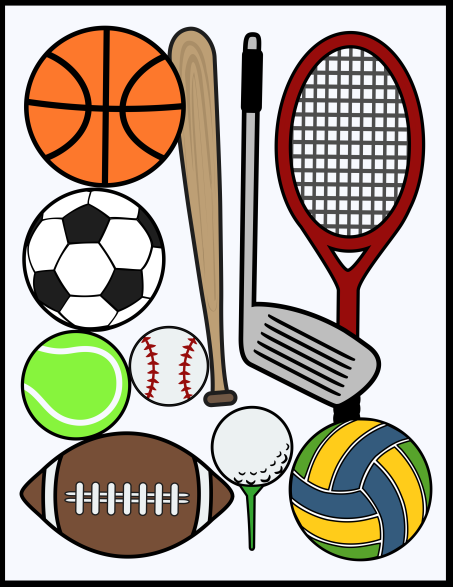 I _______________ hockey every weekend. I _______________judo once a week. I _______________skiing every winter.Rule:GO +________________________________________________DO + ________________________________________________PLAY + ______________________________________________ 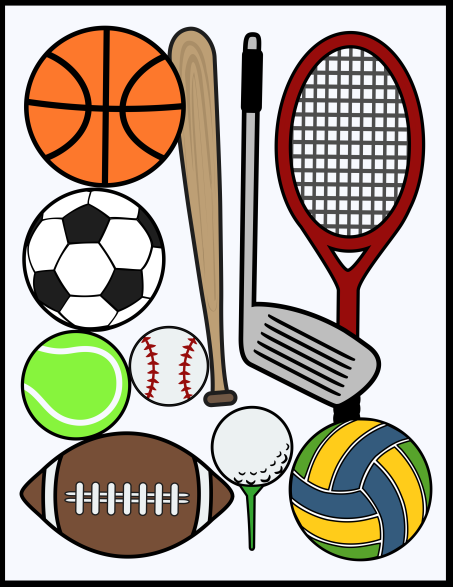 I _______________ hockey every weekend. I _______________judo once a week. I _______________skiing every winter.Rule:GO +________________________________________________DO + ________________________________________________PLAY + ______________________________________________ 